Положениео проведении в 2019 году 1, 2 этапов Всероссийского конкурса сочинений в образовательных организациях, реализующих общеобразовательные программы начального общего, основного общего и среднего общего образования, находящихся на территории Абанского района Общие положения1.1. Положение о проведении в 2019 году 1, 2 этапов Всероссийского конкурса сочинений в образовательных организациях, реализующих общеобразовательные программы начального общего, основного общего и среднего общего образования, находящихся на территории Абанского района (далее – Положение) разработано на основании Положения о Всероссийском конкурсе сочинений  2019 года, и устанавливает порядок организации и проведения 1 очного (на базе образовательной организации), 2 заочного (муниципального) этапов Всероссийского конкурса сочинений (далее соответственно – 1, 2 этапы Конкурса, Конкурс),  порядок участия в Конкурсе и определение победителей Конкурса.1.2. Учредителем Конкурса является Министерство просвещения Российской Федерации. 1.3. Организатором Конкурса является Муниципальное бюджетное образовательное учреждение дополнительного образования «Центр дополнительного образования и воспитания».1.4. Цели Конкурса:возрождение традиций написания сочинения как самостоятельной творческой работы, в которой отражаются личностные, предметные и метапредметные результаты на разных этапах обучения и воспитания личности;обобщение, систематизация и распространение накопленного отечественной методикой эффективного опыта по обучению написанию сочинений и развитию связной письменной речи обучающихся.1.5. Задачи Конкурса:создать условия для самореализации обучающихся, повышения их социальной и творческой активности; выявить литературно одаренных обучающихся, стимулировать их к текстотворчеству с целью получения нового личностного опыта;способствовать формированию положительного отношения подрастающего поколения к русскому языку и литературе как важнейшим духовным ценностям, повышению в глазах молодежи престижа грамотного владения русским языком и знания художественной литературы;привлечь внимание общественности к социально значимым проектам в области образования, к пониманию значимости функционально грамотного и творческого владения русским языком;продемонстрировать заинтересованной общественности направления работы, ресурсы и достижения системы образования;получить внешнюю оценку образовательного результата, закрепить в общественном сознании мысль о том, что система образования интегрирована в процесс решения общегосударственных гуманитарных проблем;способствовать решению педагогических задач развития связной письменной речи обучающихся, распространению эффективных педагогических методик и практик в области развития письменной речи обучающихся, в том числе обучения написанию сочинений.1.6. Языком Конкурса является русский язык - государственный язык Российской Федерации.1.7. Участие в Конкурсе добровольное.1.8. Организация и проведение Конкурса регламентируется настоящим Положением.1.9. Организатор Конкурса оставляет за собой право использовать конкурсные материалы в некоммерческих целях (репродуцировать в целях рекламы Конкурса, в методических и информационных изданиях, для освещения в средствах массовой информации, в учебных целях) на основе согласия конкурсантов. Конкурсанты соглашаются с безвозмездной публикацией их работ или фрагментов работ любым способом и на любых носителях по усмотрению Организатора с обязательным указанием авторства работ.1.10. Информация о проведении Конкурса размещается на официальных сайтах министерства образования Красноярского края, образовательных организаций, реализующих образовательные программы начального общего, основного общего и среднего общего образования, расположенных на территории Абанского района, Центра дополнительного образования и воспитания:  http://aban-cdt.ucoz.ru1.11.  Конкурс имеет официальный логотип, который может быть использован на всех ресурсах, сопровождающих проведение Конкурса, а также в оформлении мероприятий, имеющих непосредственное отношение к Конкурсу.2. Участники Конкурса2.1. Участниками Конкурса являются: обучающиеся 4 - 11 классов муниципальных образовательных организаций, находящихся на территории Абанского района; (далее соответственно – образовательные организации, участники Конкурса), в том числе дети-инвалиды и обучающиеся с ограниченными возможностями здоровья. 2.2. Конкурс проводится среди 4 возрастных групп:первая возрастная группа – обучающиеся 4–5 классов;вторая возрастная группа – обучающиеся 6–7 классов;третья возрастная группа – обучающиеся 8–9 классов;четвертая возрастная группа - обучающиеся 10-11классов.3. Тематические направления Конкурса и жанры конкурсных работ3.1. Тематические направления ВКС – 2019: 1. Театр жив, пока у него есть зрители: 2019 – Год театра. 2. Химия – это область чудес: 2019 – Международный год периодической системы Д.И. Менделеева. 3. Бессмертие народа – в его языке (Ч. Айтматов): 2019 – Международный год языков коренных народов. 4. Писатель не тот, кто пишет, а тот, кого читают: юбилеи российских писателей. 5. Книга – это товарищ, это верный друг (В. Соллогуб): юбилеи литературных произведений. 6. Экология стала самым громким словом на земле (В. Распутин): почему Россия нуждается в чистой энергии и экологически чистом транспорте. 7. Стражи и форпосты России. 8. Детство – это огромный край, откуда приходит каждый (А. де Сент-Экзюпери): 70-летие Международного дня защиты детей и 30-летие принятия Конвенции о правах ребенка. 9. Человечество не испытывает недостатка в знаниях, оно испытывает недостаток доброты (Даниил Гранин). 3.2. Разъяснения по содержанию тематических направлений даются в Методических рекомендациях по организации и проведению Всероссийского конкурса сочинений 2019 года, размещенных на официальном сайте Конкурса (http://vks.edu.ru/). 3.3. Выбор тематического направления осуществляет участник Конкурса. Тему конкурсной работы участник Конкурса формулирует самостоятельно в рамках выбранного им тематического направления. 3.4. Объявление тематических направлений Конкурса в субъекте Российской Федерации производится не позднее 01 апреля 2019 года. 3.5. Жанры конкурсных работ: рассказ, сказка, письмо, дневник, заочная экскурсия, очерк, репортаж, интервью, слово, эссе, рецензия. 3.6. Выбор жанра конкурсной работы участник Конкурса осуществляет самостоятельно.3. Сроки проведения Конкурса3.1.  Конкурс проводится в следующие сроки: 1) 1 этап Конкурса (школьный): единым днем для написания участниками Конкурса конкурсных работ в образовательных организациях определяется образовательной организацией самостоятельно, но не позднее 12.09.2019 года: прием заявок и конкурсных работ от обучающихся, оценка конкурсных работ, определение победителей и направление работ-победителей на 2 этап – до 16 сентября 2019 года (включительно);2) 2 этап Конкурса (муниципальный): прием заявок и конкурсных работ- победителей, обучающихся - до 16 сентября 2018 г.; оценка конкурсных работ, определение победителей - до 21 сентября 2018 г; направление работ-победителей на региональный этап – до 25 сентября 2018 года (включительно).3)  На всех этапах Конкурса не подлежат рассмотрению работы, подготовленные с нарушением требований к их оформлению или с нарушением сроков представления, имеющие признаки плагиата.4. Условия и порядок проведения Конкурса4.1. Порядок проведения 1 этапа Конкурса регламентируется положением, которое разрабатывается образовательной организацией самостоятельно на основе данного Положения.4.2. Порядок проведения 2 этапа Конкурса регламентируется настоящим положением.4.3. Для оценки работ и определения победителей на всех этапах Конкурса создается жюри Конкурса. Функции и полномочия жюри определяются соответствующим Положением.4.4. Критерии оценивания конкурсных работ утверждаются данным Положением и являются единым для оценки работ на всех этапах Конкурса.4.5. Победители 1, 2 этапов Конкурса определяются на основании результатов оценивания конкурсных работ жюри соответствующего этапа Конкурса по определенным Положением критериям. Результаты оценивания оформляются в виде рейтингового списка участников соответствующего этапа Конкурса. Рейтинговые списки формируются отдельно по каждой возрастной группе. Образец оформления рейтингового списка представлен в разделе «Организационно-техническая документация» на официальном сайте Конкурса (http://vks.edu.ru/).4.6. На 2 этап Конкурса принимаются 4 работы от школы, занявших первые позиции рейтинговых списков 1 этапа Конкурса (по одной работе от каждой возрастной группы). В случае отсутствия работы-победителя 1этапа от какой-либо возрастной группы на 2 этап не может быть передано две работы от одной возрастной группы.4.7. На 2 этап Конкурса принимаются только работы, официально прошедшие отбор на 1 этапе, в сопровождении соответствующего пакета организационно-технической документации (приложения). А также, образцы сопроводительных документов представлены в разделе «Организационно-техническая документация» на официальном сайте Конкурса (http://vks.edu.ru/).4.8. Конкурсные работы принимаются в рукописном виде черной гелевой ручкой на бланке установленного образца с логотипом Конкурса К конкурсной работе участника прилагается копия, набранная на компьютере и сохраненная в формате Word (doc или docx). При отсутствии одного из указанных вариантов представления работа на 2 этап Конкурса не принимается.Пакет конкурсных документов, предоставляется в печатном по адресу: п. Абан, ул. В.Турова 8 стр.1, методисту Центра дополнительного образования и воспитания, Кувеко Ольге Борисовне и электронном виде на e-mail: aban-odaren@rambler.ru.5.  Требования к конкурсным работам5.1. Каждый участник имеет право представить на Конкурс одну работу. 5.2. На Конкурс принимаются только сочинения, написанные в соответствии с порядком проведения и тематикой ВКС. Работы, участвовавшие в других конкурсах, к участию в ВКС не допускаются. 5.3. Все конкурсные работы выполняются обучающимися в письменном виде темными (черными или темно-синими) чернилами на бланке ВКС установленного образца. Бланк конкурсной работы размещен на официальном сайте Конкурса (http://vks.edu.ru/).5.4. Конкурсная работа принимается к рассмотрению только при наличии заполненной по установленному образцу Заявки на участие в Конкурсе. Образец оформления заявки на участие в Конкурсе представлен в разделе «Организационно-техническая документация» на официальном сайте Конкурса (http://vks.edu.ru/). 5.5. Участники Конкурса выполняют работу самостоятельно на русском языке в прозе, поэтические тексты не рассматриваются. 5.6. Иллюстрирование конкурсных работ авторами не запрещается, но и не является обязательным. 5.7. Объем конкурсной работы не регламентируется, не может служить основанием для отказа в приеме работы на Конкурс или оказывать влияние на оценку работы. 5.8. На всех этапах Конкурса не подлежат рассмотрению работы, представленные с нарушением требований к оформлению или с нарушением установленных сроков. 5.9. На всех этапах Конкурса работы должны быть проверены на плагиат. В случае выявления высокого процента плагиата (более 25%) на федеральном этапе работа лишается права участия в Конкурсе, а участник, представивший данную работу, не включается в список финалистов.6. Критерии и порядок оценивания конкурсных работ6.1. Оценивание конкурсных работ осуществляется по следующим критериям: 1) Содержание сочинения: соответствие сочинения выбранному тематическому направлению; формулировка темы сочинения (уместность, самостоятельность, оригинальность); соответствие содержания теме; полнота раскрытия темы сочинения; оригинальность авторского замысла; соотнесенность содержания сочинения синтеллектуальным, эмоциональным и эстетическим опытом автора; корректное использование литературного, исторического, фактического (в том числе биографического), научного и другого материала; соответствие содержания выбранному жанру; воплощенность идейного замысла. 2) Жанровое и языковое своеобразие сочинения: наличие в сочинении признаков выбранного жанра; цельность, логичность и соразмерность композиции сочинения; богатство лексики и разнообразие синтаксических конструкций; точность, ясность и выразительность речи; целесообразность использования языковых средств; стилевое единство. 3) Грамотность сочинения: соблюдение орфографических норм; соблюдение пунктуационных норм; соблюдение языковых норм (правил употребления слов, грамматических форм и стилистических ресурсов). На федеральном этапе Конкурса добавляется критерий «Общее читательское восприятие текста сочинения» – дополнительный вариативный балл, выставляемый по усмотрению члена жюри.6.2. Оценка конкурсных работ на всех этапах Конкурса проводится членами жюри по определенным настоящим Положением критериям. Каждая работа оценивается не менее чем двумя членами жюри.7. Жюри Конкурса7.1. Для оценки конкурсных работ и определения победителей и призеров на всех этапах проведения Конкурса формируется жюри Конкурса.7.2. Состав жюри Конкурса на 1, 2 этапах по возможности формируется из числа (в примерном процентном соотношении):практикующих учителей русского языка и литературы (50%);представителей системы методической поддержки преподавания гуманитарных предметов (методических, учебно-методических кабинетов (центров) (30%);представителей общественных организаций, чья деятельность соответствует тематике Конкурса (20%).7.3. К членам жюри 1, 2 этапов Конкурса предъявляются следующие требования:наличие профессиональной квалификации, позволяющей обеспечить компетентный уровень оценивания конкурсных работ;отсутствие личной заинтересованности в результатах проведения Конкурса
(то есть отсутствие родственников или обучающихся среди участников Конкурса на этапе, в рамках которого член жюри производит оценку конкурсных работ).7.4. Функции и полномочия жюри каждого 1, 2 этапов Конкурса:избрание  открытым общим голосованием председателя жюри;оценивание представленных на Конкурс работ в соответствии с утвержденными Положением критериями;каждая конкурсная  работа оценивается не менее чем двумя членами жюри методом случайной выборки, однако целесообразно увеличить количество членов жюри, оценивающих одну работу до трех (по возможности)снятие с Конкурса работ, имеющих признаки плагиата;определение победителей и призеров Конкурса в соответствии с установленной квотой из числа конкурсантов, набравших наибольшее количество баллов;заполнение и подписание протокола заседания жюри и рейтинговых списков участников Конкурса;передача протоколов и оцененных конкурсных работ организаторам Конкурса.7.5. Список членов жюри утверждается приказом директора МБОУДО «Центр дополнительного образования и воспитания»8. Определение победителей и подведение итогов Конкурса8.1. Участвующие в Конкурсе работы оцениваются членами жюри с соответствии с утвержденными Положением критериями.На основании протоколов работы жюри составляют рейтинговые списки участников Конкурса по возрастным группам. На основании полученных результатов выявляются победители 2 этапа этапа Конкурса.Победителями Становятся участники 2 этапа Конкурса, занимающие первые позиции рейтинговых списков каждой возрастной группы.Список победителей 2 этапа Конкурса будет размещен на сайте Центра дополнительного образования, без указангия результатов оценивания работы (баллов).8.3. На 1, 2 этапах Конкурса победители каждой возрастной группы могут быть награждены дипломами победителя соответствующего этапа Конкурса, остальные участники Конкурса – дипломами участника соответствующего этапа Конкурса. ПРИЛОЖЕНИЯ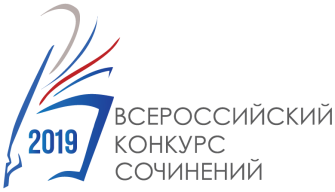 ЛИСТ ОЦЕНИВАНИЯ РАБОТЫ УЧАСТНИКА Фамилия, имя  и отчество участника конкурса (полностью)Класс (курс), в (на) котором обучается участникПолное название образовательной организации участника Тематическое направление Тема сочиненияЖанр сочиненияОценки в таблице выставляются от 0 до 3 балловЧлен жюри:  ___________________                     подпись                                             ПРОТОКОЛ ОЦЕНИВАНИЯ РАБОТ УЧАСТНИКОВ РЕГИОНАЛЬНОГО ЭТАПА Субъект Российской ФедерацииДата заполненияДобавьте в таблице необходимое количество строкПредседатель жюри:  ______________________ПодписьЧлены жюри:  № 1: ______________________Подпись№ 2: ______________________Подпись№ 3: ______________________ПодписьМП СОПРОВОДИТЕЛЬНЫЙ ЛИСТ ПЕРЕДАЧИ РАБОТПОБЕДИТЕЛЕЙ РЕГИОНАЛЬНОГО ЭТАПА НА ФЕДЕРАЛЬНЫЙ ЭТАПСубъект Российской ФедерацииПредседатель жюри:  ______________________ПодписьОтветственный координатор ВКС в субъекте РФ:  ______________________ПодписьМП ЗАЯВКА НА УЧАСТИЕСубъект Российской ФедерацииНаименование муниципального образования (населённого пункта)Фамилия, имя  и отчество участника конкурса (полностью)Дата рождения участника конкурсаКласс (курс), в (на) котором обучается участникПочтовый адрес участника конкурса (с индексом)Электронная почта участника (родителей/законных представителей) Контактный телефон участника (родителей/законных представителей) Полное название образовательной организации участника Почтовый адрес образовательной организации (с индексом) Электронная почта образовательной организации участникаТелефон образовательной организации участника (с кодом)Подпись участника конкурса ______________________Фамилия, имя  и отчество руководителя/заместителя руководителя образовательной организацииПодпись руководителя/заместителя руководителя ______________________МП СОГЛАСОВНАОУТВЕРЖДАЮ Руководитель управления образования администрации Абанского района___________ В.Ф. Арискинот «__» _________ 2019 гДиректор МБОУДО «Центр дополнительного образования и воспитания»___________ Л.И. Глебоваот «__» _________ 2019 г№КритерийПоказателиОценка в баллах1Содержание сочинения1.1. Соответствие сочинения выбранному тематическому направлению1Содержание сочинения1.2. Формулировка темы сочинения (уместность, самостоятельность, оригинальность)1Содержание сочинения1.3. Соответствие содержания теме1Содержание сочинения1.4. Полнота раскрытия темы сочинения1Содержание сочинения1.5. Оригинальность авторского замысла1Содержание сочинения1.6. Соотнесенность содержания сочинения с интеллектуальным, эмоциональным и эстетическим опытом автора1Содержание сочинения1.7. Корректное использование литературного, исторического, фактического (в том числе биографического), научного и другого материала1Содержание сочинения1.8. Соответствие содержания выбранному жанру1Содержание сочинения1.9. Воплощение идейного замысла2Жанровое и языковое своеобразие сочинения2.1. Наличие в сочинении признаков выбранного жанра2Жанровое и языковое своеобразие сочинения2.2. Цельность, логичность и соразмерность композиции сочинения2Жанровое и языковое своеобразие сочинения2.3. Богатство лексики и разнообразие синтаксических конструкций2Жанровое и языковое своеобразие сочинения2.4. Точность, ясность и выразительность речи2Жанровое и языковое своеобразие сочинения2.5. Целесообразность использования языковых средств2Жанровое и языковое своеобразие сочинения2.6. Стилевое единство В части 3 – Грамотность сочинения, количество ошибок оценивается по следующей шкале:  нет ошибок – 3 балла, 1-2 ошибки – 2 балла, 3 ошибки – 1 балл, более 3 ошибок – 0 балловВ части 3 – Грамотность сочинения, количество ошибок оценивается по следующей шкале:  нет ошибок – 3 балла, 1-2 ошибки – 2 балла, 3 ошибки – 1 балл, более 3 ошибок – 0 балловВ части 3 – Грамотность сочинения, количество ошибок оценивается по следующей шкале:  нет ошибок – 3 балла, 1-2 ошибки – 2 балла, 3 ошибки – 1 балл, более 3 ошибок – 0 балловВ части 3 – Грамотность сочинения, количество ошибок оценивается по следующей шкале:  нет ошибок – 3 балла, 1-2 ошибки – 2 балла, 3 ошибки – 1 балл, более 3 ошибок – 0 баллов3Грамотность сочинения3.1. Соблюдение орфографических норм3Грамотность сочинения3.2. Соблюдение пунктуационных норм3Грамотность сочинения3.3. Соблюдение языковых норм (правил употребления слов, грамматических форм и стилистических ресурсов)Итоговая оценка (максимум 54 балла) :Итоговая оценка (максимум 54 балла) :Итоговая оценка (максимум 54 балла) :4-5 классыОценки членов жюриОценки членов жюриОценки членов жюриОценки членов жюриФИО участника  (полностью)№1№2№3Итог6-7 классыОценки членов жюриОценки членов жюриОценки членов жюриОценки членов жюриФИО участника  (полностью)№1№2№3Итог8-9 классыОценки членов жюриОценки членов жюриОценки членов жюриОценки членов жюриФИО участника  (полностью)№1№2№3Итог10-11 классыОценки членов жюриОценки членов жюриОценки членов жюриОценки членов жюриФИО участника  (полностью)№1№2№3ИтогОбучающиеся образовательных организаций системы СПООценки членов жюриОценки членов жюриОценки членов жюриОценки членов жюриФИО участника  (полностью)№1№2№3ИтогФИО участникаТема сочиненияИтоговый баллОригиналь-ность текста (в %)4 – 5 класс4 – 5 класс4 – 5 класс4 – 5 класс6 – 7 класс6 – 7 класс6 – 7 класс6 – 7 класс8 – 9 класс8 – 9 класс8 – 9 класс8 – 9 класс10 – 11 класс10 – 11 класс10 – 11 класс10 – 11 классобучающиеся образовательных организаций системы СПОобучающиеся образовательных организаций системы СПОобучающиеся образовательных организаций системы СПОобучающиеся образовательных организаций системы СПО